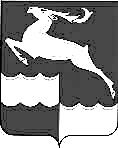 АДМИНИСТРАЦИЯ КЕЖЕМСКОГО РАЙОНАКРАСНОЯРСКОГО КРАЯПОСТАНОВЛЕНИЕ 20.06.2022                                           № 446-п                                          г. КодинскО внесении изменений в постановление Администрации Кежемского района от 22.03.2022 № 169-п «О мерах по подготовке жилищно-коммунального хозяйства, жилищного фонда и социальной сферы к осенне-зимнему периоду 2022 – 2023 годов»В целях создания необходимых условий для надежной и безаварийной работы объектов жилищно-коммунального хозяйства и социальной сферы Кежемского района в осенне-зимний период 2022 – 2023 годов, руководствуясь ст.ст. 17, 20, 32 Устава Кежемского района, ПОСТАНОВЛЯЮ:1. Внести в приложение 1 к постановлению Администрации Кежемского района от 22.03.2022 № 169-п «О мерах по подготовке жилищно-коммунального хозяйства, жилищного фонда и социальной сферы к осенне-зимнему периоду 2022 – 2023 годов», следующие изменения:- ввести в состав районного штаба по подготовке объектов жилищно-коммунального хозяйства и социальной сферы Кежемского района к работе в зимних условиях Смирнова Юрия Николаевича – старшего мастера Кодинского участка тепловых сетей Ангарского филиала АО «КрасЭКо».2. Контроль за исполнением постановления возложить на заместителя Главы Кежемского района по жизнеобеспечению района А.М. Игнатьева.3. Постановление вступает в силу со дня, следующего за днем его официального опубликования в газете «Кежемский Вестник».Глава района                                                                                 П.Ф. Безматерных